АДМИНИСТРАЦИЯ СВЕТЛОГОРСКОГО СЕЛЬСОВЕТАТУРУХАНСКОГО РАЙОНА КРАСНОЯРСКОГО КРАЯП О С Т А Н О В Л Е Н И Еп. Светлогорск29.08.2016                                                                                                                 № 56-ПВ соответствии с пунктом 3 статьи 179 Бюджетного кодекса Российской Федерации, руководствуясь статьями 19, 22 Устава Светлогорского сельсовета Туруханского района Красноярского края, ПОСТАНОВЛЯЮ: 1. Утвердить Порядок проведения оценки эффективности реализации муниципальных программ, согласно приложению к настоящему постановлению. 2. Опубликовать постановление в газете «Светлогорский вестник» и разместить на официальном сайте администрации Светлогорского сельсовета. 3.   Настоящее Постановление вступает в силу со дня его опубликования.Контроль над исполнением настоящего Постановления оставляю за собой.Глава Светлогорского сельсовета                                                           А.К. КришталюкПОРЯДОКпроведения оценки эффективности реализации муниципальных программ1. Общие положения1.1. Порядок оценки эффективности муниципальных программ, действующих на территории муниципального образования Светлогорский сельсовет Туруханского района Красноярского края (далее – Программы), разработан с целью создания условий и предпосылок для оптимизации управления муниципальными финансами и результативной реализации Программ, перераспределения финансовых ресурсов в пользу наиболее эффективных направлений, сокращения малоэффективных, необоснованных бюджетных расходов.1.2. Для оценки эффективности реализации муниципальной программы применяются основные целевые индикаторы (далее – целевые индикаторы), указанные в паспорте Программы.2. Целевые индикаторы2.1. В качестве целевых индикаторов оценки эффективности реализации Программы используются измеряемые количественные показатели, направленные на решение поставленных в Программе задач, позволяющие оценить ход реализации конкретной Программы по этапам. 2.2. Целевые индикаторы позволяют осуществить мониторинг достижения стратегических целей и задач в рамках Программы.3. Порядок оценки эффективности программ3.1. Оценка эффективности Программ производится на основе сопоставления в динамике фактически достигнутых результатов (целевых индикаторов) с их плановыми значениями, определяемыми в процессе разработки Программы в разрезе задач или отдельных мероприятий.3.2. Оценка эффективности реализации целевых индикаторов Программы производится путем сравнения фактически достигнутых значений целевых индикаторов с установленными Программой значениями на основе расчетов по следующим формулам.Оценка эффективности реализации отдельного целевого индикатора Программы определяется на основе расчета коэффициента эффективности отдельного целевого индикатора:Kn = (Tfn / Tn) x 100%, гдеK – коэффициент эффективности хода реализации n-го целевого индикатора программы;Tfn – фактическое значение n-го целевого индикатора, достигнутое в ходе реализации программы;Tn – нормативное значение n-го целевого индикатора, утвержденное Программой на соответствующий год;n – порядковый номер целевого индикатора Программы.Оценка эффективности реализации Программы в целом определяется на основе расчетов итоговой сводной оценки по формуле:E = (SUM К / m) x 100%, где:E – эффективность реализации программы (процентов);SUM – обозначение математического суммирования;K – коэффициенты эффективности хода реализации индикаторов программы;m – количество индикаторов программы.В случае установления существенных различий (как положительных, так и отрицательных) данных между плановыми и фактическими значениями индикаторов, а также индикаторами разных лет, проводится анализ факторов, повлиявший на данное расхождение. По результатам такого анализа обосновывается изменение целевых индикаторов, а также изменение расходов бюджета по сравнению с предыдущими периодами. После проведения расчета общей оценки эффективности по конкретной Программе производится сопоставление полученного результата с данными, приведенными в следующей таблице:3.3. Результаты реализации Программы по итогам оценки ее эффективности рассматриваются главой Светлогорского сельсовета.3.4. Дополнительно эффективность реализации Программы за отчетный финансовый год может  сравниваться с уровнем эффективности прошлого года.3.5. Снижение или повышение эффективности Программы по сравнению с плановыми значениями целевых индикаторов является основанием для уменьшения или увеличения в установленном порядке объема средств местного бюджета, выделяемых в очередном финансовом году на ее реализацию. Снижение эффективности Программы может являться основанием для принятия главой Светлогорского сельсовета решения о сокращении с очередного финансового года бюджетных ассигнований на реализацию Программы, приостановлении или о досрочном прекращении ее реализации.3.6. Сведения об оценке целевых индикаторов Программы за отчетный финансовый год, динамика целевых значений индикаторов Программыпредоставляются исполнителями Программы в администрацию Светлогорского сельсовета Туруханского района Красноярского края в электронном виде и на бумажных носителях. Об утверждении Порядка  проведения оценки эффективности реализации муниципальных программПриложение к Постановлению администрации Светлогорского сельсовета                от 29.08.2016  № 56-ПФактически полученное значение оценки эффективности в целом по ПрограммеСтепень эффективности реализации Программы80-100% и болееВысокая60-80%Хорошая30-60%Удовлетворительная0-30%Неудовлетворительная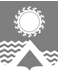 